План –конспект занятия ТЕМА: Темперамент и общение. 1. Объявление темы, целей урока.Продолжим изучение темы «Темперамент». Подробнее остановимся на разделах темперамент и общение.В процессе работы формируем общие и профессиональные компетенции:2. Актуализация знанийНачнем урок с повторения изученного. Прошу вас ответить на вопросы:Дайте определение типа темперамента.Что является физиологической основой типа темперамента?Какой тип нервной системы соответствует каждому из темпераментов?3. Презентации типов темперамента- Вы подготовили презентации типов темперамента, прошу вас их представить.4. Работа в группах- Вы достаточно много знаете о типах темперамента. Мы изучили также познавательные процессы. Следующий вид работы, возможно, будет для вас не простым. Я предлагаю вам при помощи рассуждений с опорой на знания по психологии найти ответы на предложенные вопросы.Работа будет проходить в группах. Разделитесь на 6 групп.Каждая получает по вопросу.Ваша задача в течение 2 минут найти ответ на вопрос и представит его в таком виде:Вопрос.Предположение (мы предполагаем, что…).2-3 аргумента, подтверждающих предположение.Вывод в одном предложении.Вывод записывается на доске.Вопросы:Существует ли зависимость между типом темперамента и волей человека?Как связаны поведение и темперамент человека?Влияет ли тип темперамента человека на развитие его воображения?Зависит ли уровень развития мышления человека от его темперамента?Как связаны темперамент и память человека?Какие типы темперамента обеспечивают успешность учителя в его профессиональной деятельности?5. ВЫВОД. Ребята: Таким образом, мы пришли к следующим выводам: (на доске).6.Объяснение нового материала.Прошу вас открыть тетради для записи.Мы продолжаем изучение темы «темперамент».Следующий вопрос, который мы рассмотрим, Темперамент и общение.Запишите в тетради.Для того, чтобы рассмотреть проявление типов темпераментов в общении, нам необходимо определиться с понятием общения.Как вы понимаете термин общение с точки зрения психологии?Я предлагаю вам такое определение общения:Общение – взаимодействие людей, направленное на согласование и объединение их усилий с целью налаживания отношений и достижение общего результата (М.И.Лисина) (запишите это определение)Подробнее этот процесс вы можем изучить на следующем уроке. Пока коснемся его с точки зрения нашей темы. Нам важно рассмотреть, как проявляются в общении типы темперамента. А проявляются они по-разному. Как вы думаете, почему?(подвижность, уравновешенность, сила нервной системы, особенности Т).Важным характеристиками общения, дающими информацию о его особенностях, являются:- эмоциональность человека и её внешнее проявление,- особенности установления контактов с другими людьми,- Направленность общения,- поведение человека в конфликте- Способность к сопереживанию (эмпатия)7. Заполнение таблицы «Тип темперамента и общение»Рассмотрим эти характеристики для каждого типа темперамента. Для этого заполним таблицу «Тип темперамента и общение».Работа по презентации.Просмотрите таблицу. Все ли понятно, есть ли вопросы.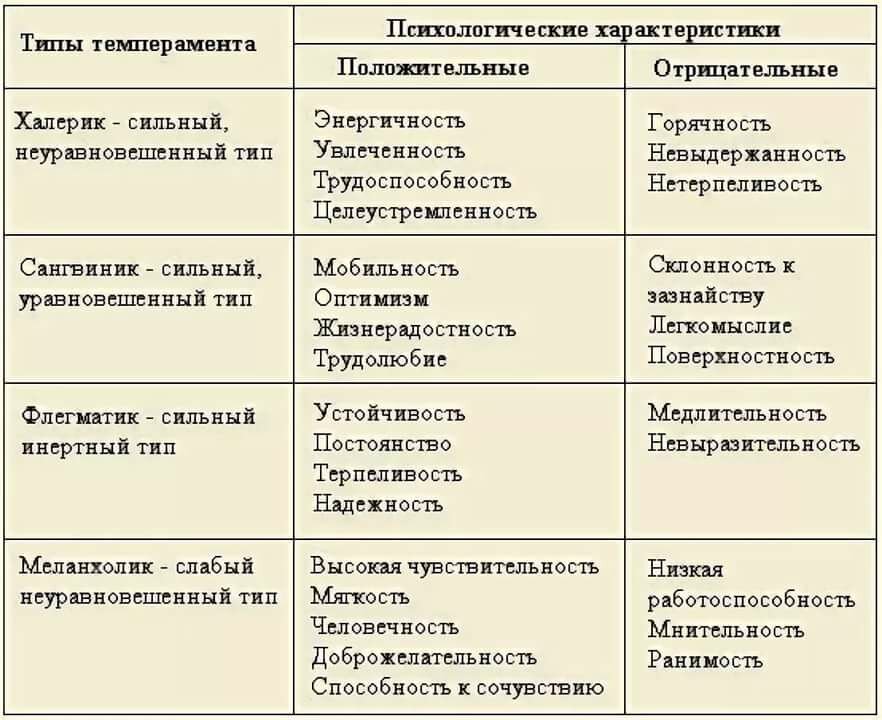 8. Понятие «Барьер в общении»А всегда ли легко общаться, все ли типы темперамента общаются между собой комфортно?В психологии существует понятие «барьер в общении», в том числе есть барьер темперамента.Барьер – это субъективные, остро переживаемые, не удовлетворяющие человека контакты с другими людьми; трудности в общении(В.М.Целуйко)Темпераменты не всегда сосуществуют мирно. Некоторые качества определенных темпераментов служат причиной возникновения барьеров.Большинство барьеров связано, конечно же, с холериками, их индивидуальными особенностями.Холерик- меланхоликХолерик-флегматикФлегматик- холерик.9. Рефлексия.На следующем занятии, мы определим ваш тип темперамента. А сейчас я предлагаю вам предположить, какой тип темперамента у вас. Мы говорили, что темпераменты могут смешиваться, и в природе редко существуют в чистом виде.Предположили?А теперь предположим, что вы уже закончили колледж и работаете в школе. Предположите, какие качества вашего темперамента помогут вам в работе, а какие будут мешать.Назовите тип темперамента, положительное и отрицательное качество.10. ИТОГ.Что вы узнали на уроке?Что поняли?Что научились применять в будущей профессиональной деятельности? В жизни и общении?Спасибо за работу!